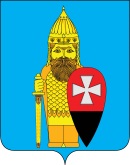 СОВЕТ ДЕПУТАТОВ ПОСЕЛЕНИЯ ВОРОНОВСКОЕ В ГОРОДЕ МОСКВЕ РЕШЕНИЕот 24 июня 2015г  № 06/11                                «Об утверждении отчета об исполнении муниципальной адресной Программы«Разработка проекта дорожной разметки объектов дорожного хозяйства и проведение работ по нанесению линий горизонтальной дорожной разметки и линий пешеходных переходов на территории поселения Вороновское на 2014 год»    Рассмотрев, представленный Главой администрации поселения Вороновское отчет об исполнении муниципальной адресной Программы «Разработка проекта дорожной разметки объектов дорожного хозяйства и проведение работ по нанесению линий горизонтальной дорожной разметки и линий пешеходных переходов на территории поселения Вороновское на 2014 год»Совет депутатов поселения Вороновское решил:     1. Утвердить отчет об исполнении муниципальной адресной Программы «Разработка проекта дорожной разметки объектов дорожного хозяйства и проведение работ по нанесению линий горизонтальной дорожной разметки и линий пешеходных переходов на территории поселения Вороновское на 2014 год»     2. Опубликовать настоящее решение в средствах массовой информации и на официальном сайте администрации поселения Вороновское.     3. Контроль за выполнением настоящего решения оставляю за собой.Глава поселения Вороновское                                                                  М.К. Исаев Приложение № 1к Решению Совета депутатов№ 06/11 от 24.06.2015 г.Отчет об исполнении муниципальной программы«Разработка проекта дорожной разметки объектов дорожного хозяйства и проведение работ по нанесению линий горизонтальной дорожной разметки и линий пешеходных переходов на территории поселения Вороновское в городе Москве в 2014 году»Основной целью и задачами программы явились Обеспечение безопасности дорожного движения автотранспорта и пешеходов, поддержание надлежащего санитарно-технического состояния улично-дорожной сети и устойчивое функционирование сети автомобильных дорог общего пользования местного значения. Выполнить работы в соответствии с требованиями ГОСТ Р 50597-93. Автомобильные дороги и улицы. Требования к эксплуатационному состоянию, допустимому по условиям обеспечения безопасности дорожного движенияПо данной муниципальной программе запланировано: Данные работы выполнены в полном объеме.Общий объем финансирования Программы составил 2 175,6 при плане 2 284,8  тыс. руб. экономия 109,2 тыс. руб.,в т.ч. за счет средств:Бюджета г. Москвы – 1 985,6 тыс. руб. при плане  2 094,8  тыс. руб. экономия 109,2 тыс. руб.;местного бюджета -    190,0  тыс. руб. при плане 190,0 тыс. руб. Экономия денежных средств,  сложилась за счет тендерного снижения.Реализация мероприятий в рамках муниципальной адресной программы «Разработка проекта дорожной разметки объектов дорожного хозяйства и проведение работ по нанесению линий горизонтальной дорожной разметки и линий пешеходных переходов на территории поселения Вороновское в городе Москве в 2014 году»,  позволила улучшить состояние и обеспечить нормальное  функционирование дорог общего пользования местного значения населенных пунктах.Перечень на проведение работ по разработке проекта дорожной разметки объектов дорожного хозяйства на территории  поселения Вороновское в городе МосквеПеречень на проведение работ по разработке проекта дорожной разметки объектов дорожного хозяйства на территории  поселения Вороновское в городе МосквеПеречень на проведение работ по разработке проекта дорожной разметки объектов дорожного хозяйства на территории  поселения Вороновское в городе МосквеПеречень на проведение работ по разработке проекта дорожной разметки объектов дорожного хозяйства на территории  поселения Вороновское в городе МосквеПеречень на проведение работ по разработке проекта дорожной разметки объектов дорожного хозяйства на территории  поселения Вороновское в городе МосквеПеречень на проведение работ по разработке проекта дорожной разметки объектов дорожного хозяйства на территории  поселения Вороновское в городе МосквеПеречень на проведение работ по разработке проекта дорожной разметки объектов дорожного хозяйства на территории  поселения Вороновское в городе МосквеПеречень на проведение работ по разработке проекта дорожной разметки объектов дорожного хозяйства на территории  поселения Вороновское в городе Москве№ п/пГородской округ, поселениеГородской округ, поселениеНаименование улицыНаименование улицыНаименование улицыПлощадь, м2 Площадь, м2 1ВороновскоеВороновскоеДорога п. ЛМС до ДК ДружбаДорога п. ЛМС до ДК ДружбаДорога п. ЛМС до ДК Дружба12029,012029,02ВороновскоеВороновскоеДорога п. ЛМС от ДК Дружба до м/н Приозерный (Мигалин)Дорога п. ЛМС от ДК Дружба до м/н Приозерный (Мигалин)Дорога п. ЛМС от ДК Дружба до м/н Приозерный (Мигалин)2780,02780,03ВороновскоеВороновскоеДорога от детского сада № 1156 до ВДШИДорога от детского сада № 1156 до ВДШИДорога от детского сада № 1156 до ВДШИ2329,02329,04ВороновскоеВороновскоеОбьездная дорога (от жилого дома № 3 до с/т"Электрик") м/на "Солнечный городок"Обьездная дорога (от жилого дома № 3 до с/т"Электрик") м/на "Солнечный городок"Обьездная дорога (от жилого дома № 3 до с/т"Электрик") м/на "Солнечный городок"4644,04644,05ВороновскоеВороновскоеДорога п. ЛМС от д. №21 до общежитияДорога п. ЛМС от д. №21 до общежитияДорога п. ЛМС от д. №21 до общежития2038,02038,06ВороновскоеВороновскоеДорога п. ЛМС ДК Дружба до мусоросборочной площадкиДорога п. ЛМС ДК Дружба до мусоросборочной площадкиДорога п. ЛМС ДК Дружба до мусоросборочной площадки1852,01852,07ВороновскоеВороновскоеДорога п. ЛМС от столовой до пожарного ДЭПОДорога п. ЛМС от столовой до пожарного ДЭПОДорога п. ЛМС от столовой до пожарного ДЭПО14240,014240,08ВороновскоеВороновскоедорога  калужское шоссе - с. Свитино - СНТ Космос (очистные сооружения)дорога  калужское шоссе - с. Свитино - СНТ Космос (очистные сооружения)дорога  калужское шоссе - с. Свитино - СНТ Космос (очистные сооружения)8281,08281,09ВороновскоеВороновскоедорога д. Юдановка - храмдорога д. Юдановка - храмдорога д. Юдановка - храм1332,51332,510ВороновскоеВороновскоедорога с. Никольское (по деревни)дорога с. Никольское (по деревни)дорога с. Никольское (по деревни)4574,04574,011ВороновскоеВороновскоеДорога  с. Вороново от А - 101"Москва-Рославль"у кафе до д/с №13 п.д/о "ВороновоДорога  с. Вороново от А - 101"Москва-Рославль"у кафе до д/с №13 п.д/о "ВороновоДорога  с. Вороново от А - 101"Москва-Рославль"у кафе до д/с №13 п.д/о "Вороново1900,01900,012ВороновскоеВороновскоеДорога с. Вороново твДорога с. Вороново твДорога с. Вороново тв1688,21688,213ВороновскоеВороновскоеДорога  д. БаклановоДорога  д. БаклановоДорога  д. Бакланово3005,03005,014ВороновскоеВороновскоеДорога с. Покровское от д. 1 до д.6Дорога с. Покровское от д. 1 до д.6Дорога с. Покровское от д. 1 до д.61352,01352,0Итого:Итого:Итого:Итого:Итого:Итого:62017,762017,7ИТОГО стоимость работ (руб.):ИТОГО стоимость работ (руб.):ИТОГО стоимость работ (руб.):341618341618Данные работы выполнены в полном объеме.Перечень на проведение работ по нанесению линий горизонтальной дорожной разметки и линий пешеходных переходов на территории поселения Вороновское в городе МосквеДанные работы выполнены в полном объеме.Перечень на проведение работ по нанесению линий горизонтальной дорожной разметки и линий пешеходных переходов на территории поселения Вороновское в городе МосквеДанные работы выполнены в полном объеме.Перечень на проведение работ по нанесению линий горизонтальной дорожной разметки и линий пешеходных переходов на территории поселения Вороновское в городе МосквеДанные работы выполнены в полном объеме.Перечень на проведение работ по нанесению линий горизонтальной дорожной разметки и линий пешеходных переходов на территории поселения Вороновское в городе МосквеДанные работы выполнены в полном объеме.Перечень на проведение работ по нанесению линий горизонтальной дорожной разметки и линий пешеходных переходов на территории поселения Вороновское в городе МосквеДанные работы выполнены в полном объеме.Перечень на проведение работ по нанесению линий горизонтальной дорожной разметки и линий пешеходных переходов на территории поселения Вороновское в городе МосквеДанные работы выполнены в полном объеме.Перечень на проведение работ по нанесению линий горизонтальной дорожной разметки и линий пешеходных переходов на территории поселения Вороновское в городе МосквеДанные работы выполнены в полном объеме.Перечень на проведение работ по нанесению линий горизонтальной дорожной разметки и линий пешеходных переходов на территории поселения Вороновское в городе МосквеДанные работы выполнены в полном объеме.Перечень на проведение работ по нанесению линий горизонтальной дорожной разметки и линий пешеходных переходов на территории поселения Вороновское в городе МосквеДанные работы выполнены в полном объеме.Перечень на проведение работ по нанесению линий горизонтальной дорожной разметки и линий пешеходных переходов на территории поселения Вороновское в городе МосквеДанные работы выполнены в полном объеме.Перечень на проведение работ по нанесению линий горизонтальной дорожной разметки и линий пешеходных переходов на территории поселения Вороновское в городе МосквеДанные работы выполнены в полном объеме.Перечень на проведение работ по нанесению линий горизонтальной дорожной разметки и линий пешеходных переходов на территории поселения Вороновское в городе МосквеДанные работы выполнены в полном объеме.Перечень на проведение работ по нанесению линий горизонтальной дорожной разметки и линий пешеходных переходов на территории поселения Вороновское в городе МосквеДанные работы выполнены в полном объеме.Перечень на проведение работ по нанесению линий горизонтальной дорожной разметки и линий пешеходных переходов на территории поселения Вороновское в городе МосквеДанные работы выполнены в полном объеме.Перечень на проведение работ по нанесению линий горизонтальной дорожной разметки и линий пешеходных переходов на территории поселения Вороновское в городе МосквеДанные работы выполнены в полном объеме.Перечень на проведение работ по нанесению линий горизонтальной дорожной разметки и линий пешеходных переходов на территории поселения Вороновское в городе МосквеДанные работы выполнены в полном объеме.Перечень на проведение работ по нанесению линий горизонтальной дорожной разметки и линий пешеходных переходов на территории поселения Вороновское в городе МосквеДанные работы выполнены в полном объеме.Перечень на проведение работ по нанесению линий горизонтальной дорожной разметки и линий пешеходных переходов на территории поселения Вороновское в городе МосквеДанные работы выполнены в полном объеме.Перечень на проведение работ по нанесению линий горизонтальной дорожной разметки и линий пешеходных переходов на территории поселения Вороновское в городе МосквеДанные работы выполнены в полном объеме.Перечень на проведение работ по нанесению линий горизонтальной дорожной разметки и линий пешеходных переходов на территории поселения Вороновское в городе МосквеДанные работы выполнены в полном объеме.Перечень на проведение работ по нанесению линий горизонтальной дорожной разметки и линий пешеходных переходов на территории поселения Вороновское в городе Москве№ п/п№ п/пГородской округ, поселениеГородской округ, поселениеНаименование улицыПлощадь Площадь 11ВороновскоеВороновскоеДорога с. Вороново1689,01689,022ВороновскоеВороновскоеДорога п. ЛМС до ДК Дружба12029,012029,033ВороновскоеВороновскоеДорога п. ЛМС от ДК Дружба до м/н Приозерный (Мигалин)2780,02780,044ВороновскоеВороновскоеДорога от детского сада № 1156 до ВДШИ2329,02329,055ВороновскоеВороновскоеОбьездная дорога (от жилого дома № 3 до с/т"Электрик") м/на "Солнечный городок"4644,04644,066ВороновскоеВороновскоеДорога п. ЛМС от д. №21 до общежития2038,02038,077ВороновскоеВороновскоеДорога п. ЛМС ДК Дружба до мусоросборочной площадки1852,01852,088ВороновскоеВороновскоеДорога п. ЛМС от столовой до пожарного ДЭПО14240,014240,099ВороновскоеВороновскоеДорога с. Вороново до детского сада 131900,01900,0ИТОГО:ИТОГО:ИТОГО:ИТОГО:43501,043501,0ИТОГО стоимость работ (руб.):ИТОГО стоимость работ (руб.):ИТОГО стоимость работ (руб.):ИТОГО стоимость работ (руб.):1753181,21753181,2